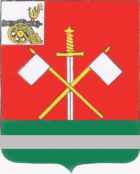 CМОЛЕНСКАЯ ОБЛАСТЬМОНАСТЫРЩИНСКИЙ РАЙОННЫЙ СОВЕТ ДЕПУТАТОВР Е Ш Е Н И Е                                                                                                                                         № 6от 14 февраля 2023 годаОб отчете постоянной депутатской комиссии по бюджету, инвестициям, экономическому развитию и предпринимательству о работе за 2022 годВ соответствии с частью 11 статьи 16 Регламента Монастырщинского районного Совета депутатов, заслушав и обсудив отчет председателя постоянной депутатской комиссии по бюджету, инвестициям, экономическому развитию и предпринимательству Азаренковой Светланы Николаевны о работе постоянной депутатской комиссии  по бюджету, инвестициям, экономическому развитию и предпринимательству за 2022 год, Монастырщинский районный Совет депутатовРЕШИЛ:1.	Отчет постоянной депутатской комиссии по бюджету, инвестициям, экономическому развитию и предпринимательству о работе за 2022 год принять к сведению (прилагается).	2.	Настоящее решение вступает в силу со дня его подписания.Приложениек решению Монастырщинского районного Совета депутатовот 14.02.2023г.  №6Отчет постоянной депутатской комиссии по бюджету, инвестициям,экономическому развитию и предпринимательству о работе за 2022 годПостоянная депутатская комиссия по бюджету, инвестициям, экономическому развитию и предпринимательству (далее – комиссия) создана для осуществления ее полномочий в сфере экономики, бюджетных и финансовых отношений, муниципального заказа.В своей деятельности комиссия руководствуется действующим законодательством, Уставом муниципального образования «Монастырщинский район» Смоленской области, Регламентом Монастырщинского районного Совета депутатов и Положением о постоянных депутатских комиссиях Монастырщинского районного Совета депутатов.Комиссия состоит из пяти депутатов:Председатель – Азаренкова Светлана НиколаевнаЗаместитель председателя – Иванцов Андрей НиколаевичЧлены комиссии:- Печкурова Татьяна Михайловна,- Элисов Мардали Зайнали оглы,- Якушенков Дмитрий Николаевич.Основными формами деятельности комиссии за отчетный период являлись:- проведение заседаний;- участие в совместных заседаниях постоянных депутатских комиссий;- участие в проведении публичных слушаний.Члены комиссии по вопросам своего ведения предварительно рассматривают проекты муниципальных  правовых актов Монастырщинского районного Совета депутатов и готовят заключения на них, готовят предложения в примерный план работы Монастырщинского районного Совета депутатов, участвуют в публичных слушаниях.Комиссия подотчетна Монастырщинскому районному Совету депутатов, выполняет поручения Председателя Монастырщинского районного Совета депутатов, заместителя председателя Монастырщинского районного Совета депутатов.	Заседания комиссии проводится открыто. В заседаниях комиссии с правом совещательного голоса могут принимать участие депутаты, не входящие в состав комиссии.	За 2022 год было проведено 7 заседаний комиссии, на которых было рассмотрено 36 вопросов, касающихся сферы экономики, бюджета и финансов, имущественных и земельных отношений.Члены комиссии приняли участие в 7 совместных заседаниях. На заседаниях комиссии  по вопросам, внесенным в повестку дня заседаний Монастырщинского районного Совета депутатов, заслушивались должностные лица:-  Председатель Монастырщинского районного Совета депутатов;- Глава муниципального образования «Монастырщинский район» Смоленской области;- заместитель Главы муниципального образования «Монастырщинский район» Смоленской области;- управляющий делами Администрации  муниципального образования «Монастырщинский район» Смоленской области;- начальник отдела экономического развития, жилищно-коммунального хозяйства, градостроительной деятельности Администрации муниципального образования «Монастырщинский район» Смоленской области;- начальник отдела имущественных и земельных отношений Администрации муниципального образования «Монастырщинский район» Смоленской области;- исполняющий обязанности начальника Финансового управления Администрации муниципального образования «Монастырщинский район» Смоленской области.	Члены комиссии принимали участие в обсуждении вопросов на заседаниях комиссии по внесенным вопросам в повестки дня заседаний Монастырщинского районного Совета депутатов, участвовали в подготовке решений Монастырщинского районного Совета депутатов по вопросам, касающимся компетенции комиссии.Глава муниципального образования «Монастырщинский район»        Смоленской области                                                 В.Б. Титов                  Председатель                  Монастырщинского районного                   Совета депутатов                                       П.А. Счастливый